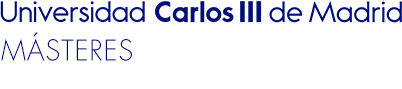 MÁSTER DE FORMACIÓN PERMANENTE EN GESTIÓN DE LA INDUSTRIA CINEMATOGRÁFICACURSO 2022-2023 / XIV EDICIONSOLICITUD DE AYUDADATOS PERSONALES:SITUACIÓN LABORAL:ESTUDIOS GRADO REALIZADOS: (*en caso de no haber finalizado los estudios indicar la nota media hasta la fecha).INGRESOS ECONÓMICOS DE LA UNIDAD FAMILIAR DEL ESTUDIANTE: OBSERVACIONES: El abajo firmante declara que los datos consignados en esta solicitud son ciertos y se compromete a probarlos documentalmente, si así se le requiere.Fecha y firma del solicitanteEn cumplimiento de lo dispuesto en el artículo 5 de la Ley Orgánica 15/1999, de 13 de diciembre,  de  Protección de Datos de Carácter Personal, los datos personales recogidos en el presente formulario serán incorporados y tratados en el fichero “Títulos Propios. Soporte a los Procesos de Gestión Académica de Alumnos de Estudios no Oficiales”  de la Universidad Carlos III de Madrid con fines académicos y administrativos. Los datos personales podrán ser cedidos según las previsiones del propio fichero así como aquellas otras previstas en la Ley.El órgano responsable del fichero es la Gerencia de la Universidad, y la dirección donde el interesado podrá ejercer los derechos de acceso, rectificación, cancelación y oposición ante al mismo es: C/ Madrid, nº 126, 28903, Getafe.Esta solicitud deberá presentarse en Formulario Web:  https://forms.gle/3E7HTZisYdSiq7iT8Apellidos y Nombre: NIF / Pasaporte:Fecha de nacimiento:Edad:Lugar de nacimiento:Nacionalidad:Dirección actual  (calle, nº y piso):Ciudad:Código Postal:País:Teléfono  (código del país y ciudad):Teléfono  (código del país y ciudad):Teléfono  (código del país y ciudad):Teléfono  (código del país y ciudad):Teléfono  (código del país y ciudad):Teléfono  (código del país y ciudad):Teléfono  (código del país y ciudad):Teléfono  (código del país y ciudad):Teléfono  (código del país y ciudad):Teléfono  (código del país y ciudad):Teléfono  (código del país y ciudad):Teléfono  (código del país y ciudad):E-mail:¿Trabaja actualmente?SINO En caso afirmativo, indique Empresa y cargo: 	En caso negativo, ¿percibe subsidio por desempleo? NO	En caso afirmativo, indique Empresa y cargo: 	En caso negativo, ¿percibe subsidio por desempleo? NO	En caso afirmativo, indique Empresa y cargo: 	En caso negativo, ¿percibe subsidio por desempleo? NO	Título estudios de Grado:  Nota final del Estudiante:Cantidad total año 2021 (formato de moneda EUROS).0.0€